April 16, 2024Addendum No. 2RFP Preferred Construction Vendors for time and materials work dated April 2, 2024 This Addendum must be acknowledged on Schedule D.Questions have been raised during the Pre-Proposal meeting held on April 11, 2024 for the University's RFP for  Preferred Construction Vendors for time and materials work  for FP&M.  A summary of the questions asked, and the University's responses are as follows:Please Note: With this addendum we are adding ROOFING trade services to this RFP. Any/all RFP language and attachments apply to Roofing trade services in the same manner and capacity as other trade services.  In Schedule B (excel sheet) of the RFP please add a line for roofing trades as applicable for construction, repair and maintenance services. Question:Are any of the rates requested planned to be used for HVAC maintenance and/or repairs?AnswerYes, we do plan on partnering with vendors for HCAC maintenance and/or repairs. We are very interested in mechanical focus on HVAC. The Deadline for project related questions is April 18, 2024, 12:00 noon.Bids are due by electronic submission on April 25, 2024 no later than 2:00 p.m. The link for bid submission will be posted with the bid details at (http://go.wayne.edu/bids) Should you have any questions or concerns about this Addendum or on any other aspects of the Request for Proposal, please send them by email to Valerie Kreher, Email; rfpteam2@wayne.edu.  Thank you,Valerie KreherSenior BuyerAttachments: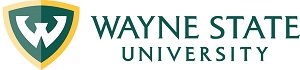 Division of Finance and Business OperationsProcurement & Strategic Sourcing  5700 Cass Avenue, Suite 4200(313) 577-3734 